Učivo I.B (6. 4. – 8. 4. 2020)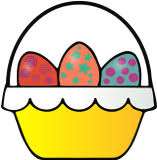 ČJ: Slabikář do s. 85 vč., trénujeme čtení         Písanka do s. 27 vč. M: Pracovní sešit – do s. 10 vč.         Procvičovací sešit – do s. 4 vč.PRV: do s. 15 vč.AJ: Easter: seznámení se se slovíčky - https://www.youtube.com/watch?v=5BH0LjFanSY          trocha pohybu s AJ: https://www.youtube.com/watch?v=gPaaDjhVKqkDalší dobrovolné materiály k procvičení učiva budou zasílány na vyžádání. Možnost využití motivačních nahrávek na www.skolavpyzamu.czPřeji Vám krásné a klidné prožití Velikonoc!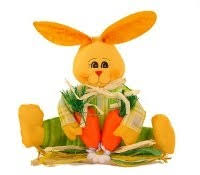 Jméno : __________________________                                              6. 4. – 8. 4. 2020Za každý předmět, který se ti podaří splnit, si žlutou barvou vybarvi příslušný puntík.Obrázek si můžeš vykreslit i dokreslit podle fantazie.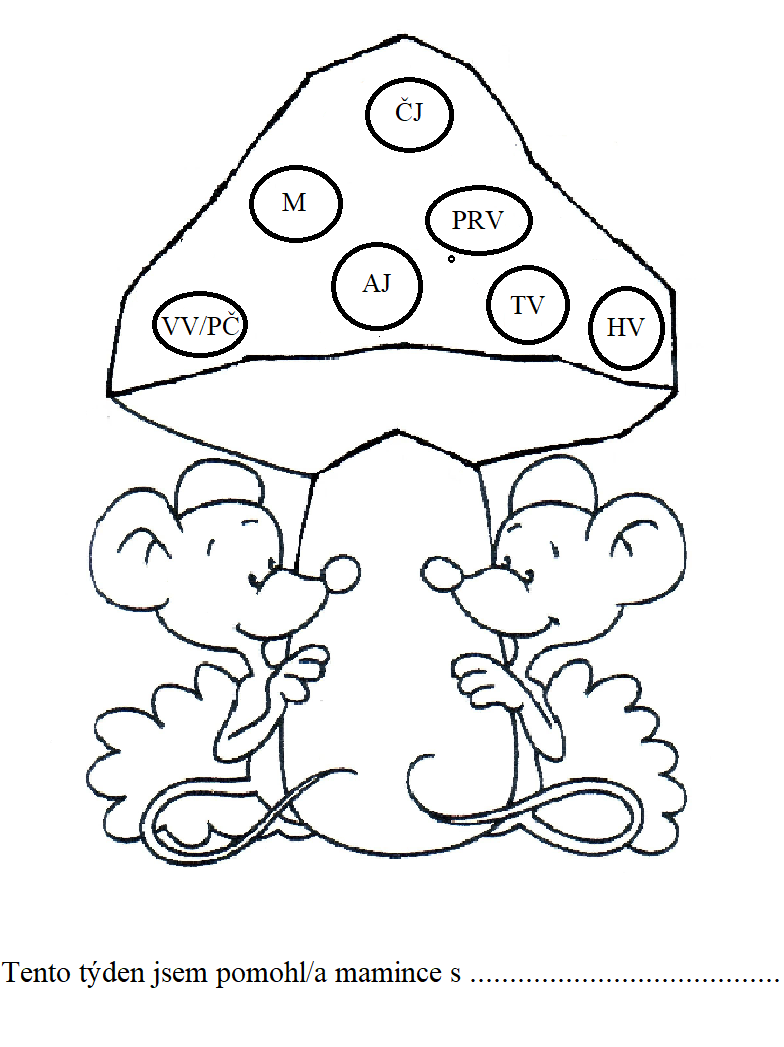 